附件3“科创中国”数字平台专家认证流程通过网站www.kczg.org.cn进入科创中国数字平台首页，在右上角点击“登录/注册”按钮通过手机号验证码注册登录方式，方便快捷。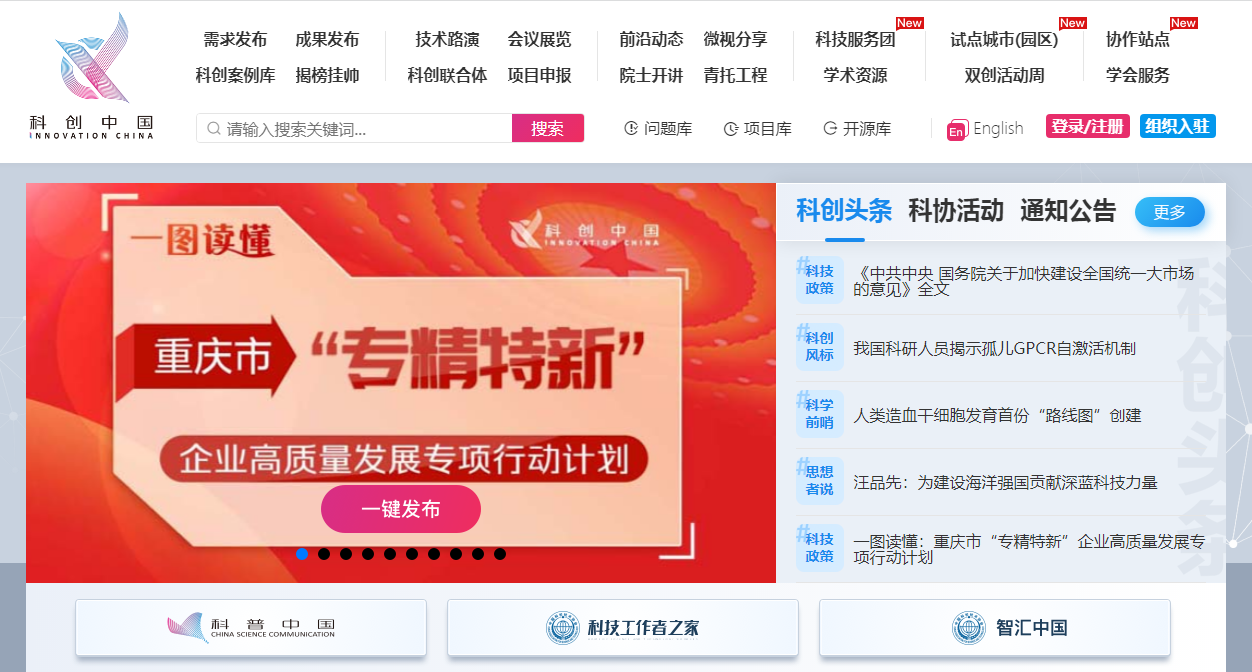 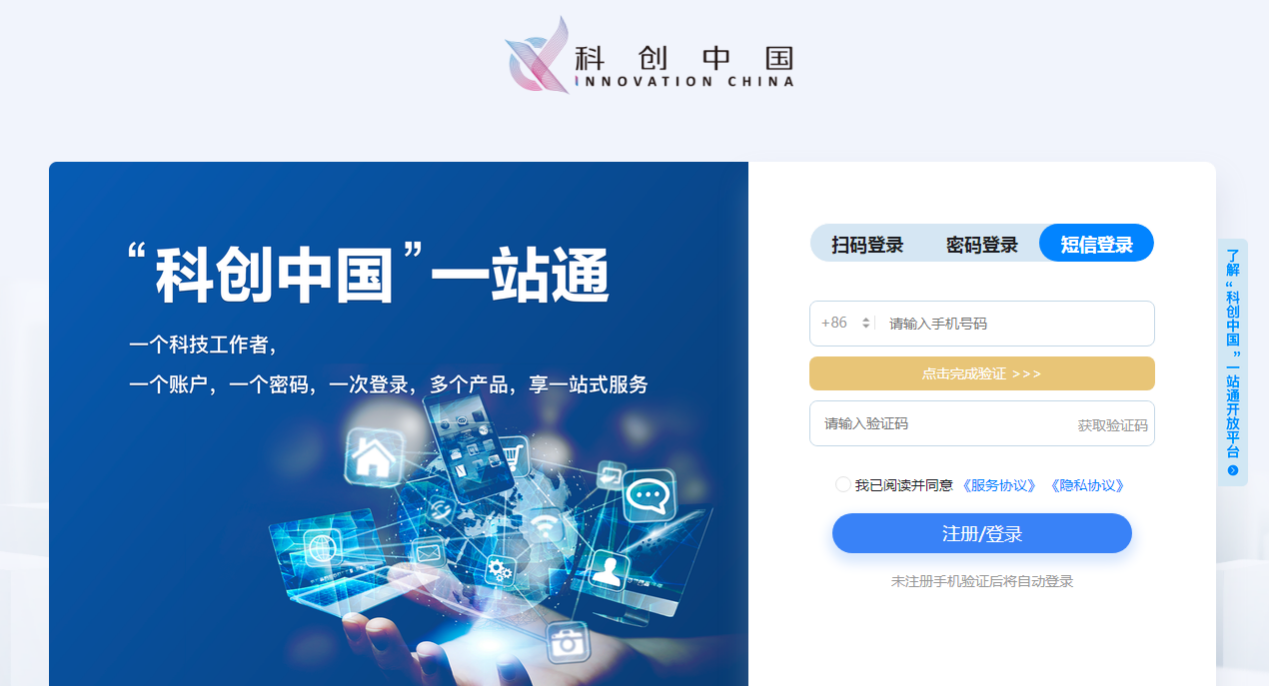 注册登录成功后，鼠标移动至右上方个人账户头像上，点击出现的下拉菜单中的-我的。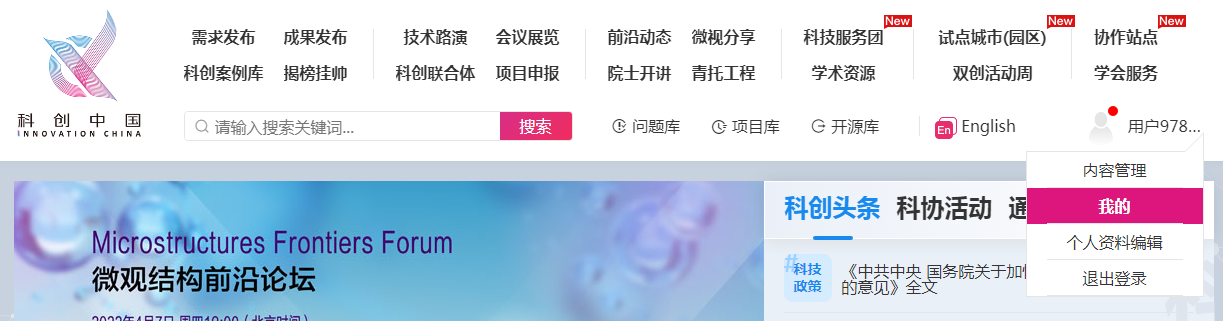 点击左侧蓝色的身份认证按钮，进入到个人认证界面。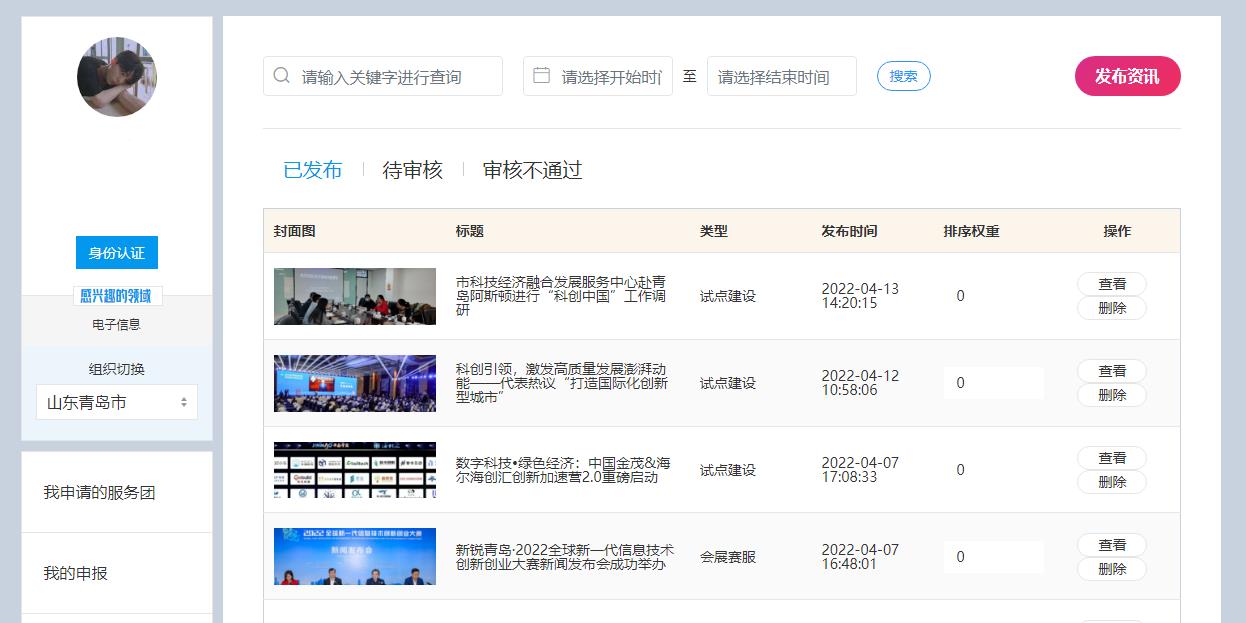 4.进行专家认证之前需要先去进行实名认证，点击实名认证-去认证，填写个人真实信息，点击确认，即可完成。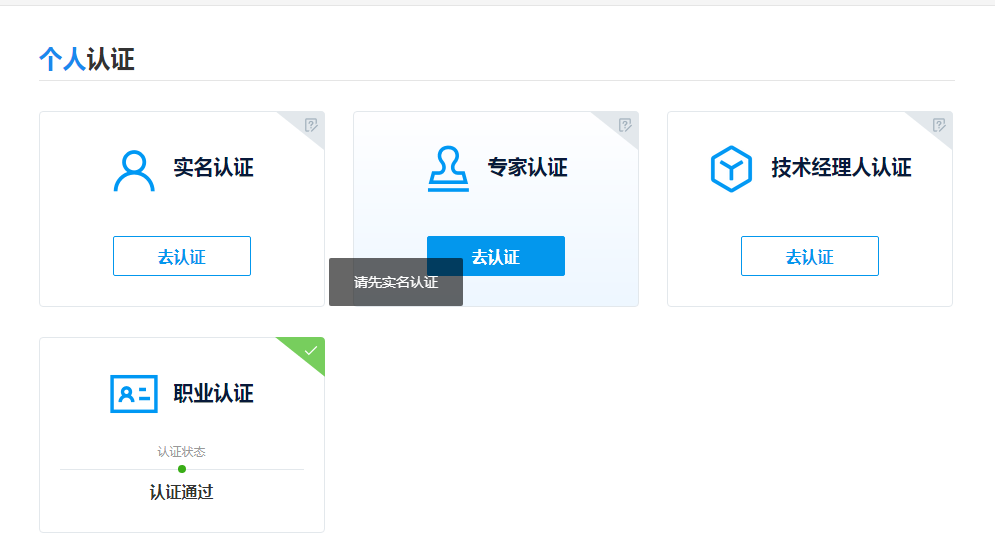 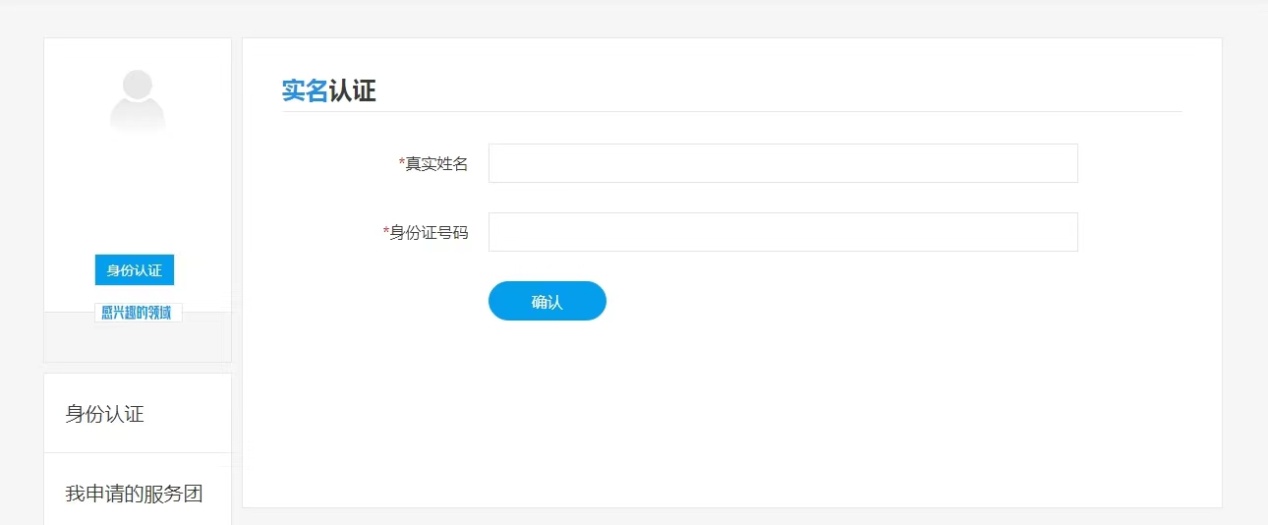 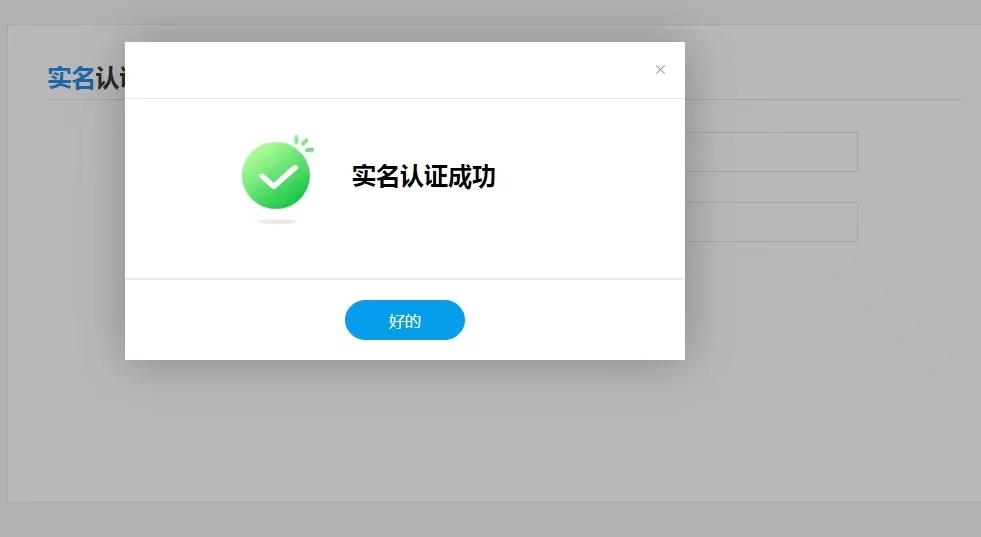 5.完成实名认证之后，实名认证一栏变成认证通过，即可继续进行专家认证。第一步，单击身份认证选择专家认证-去认证，填写个人相关信息，勾选同意《认证材料真实性声明》单击下一步。第二步，点击新增添加工作经历和教育经历，点击提交申请即可。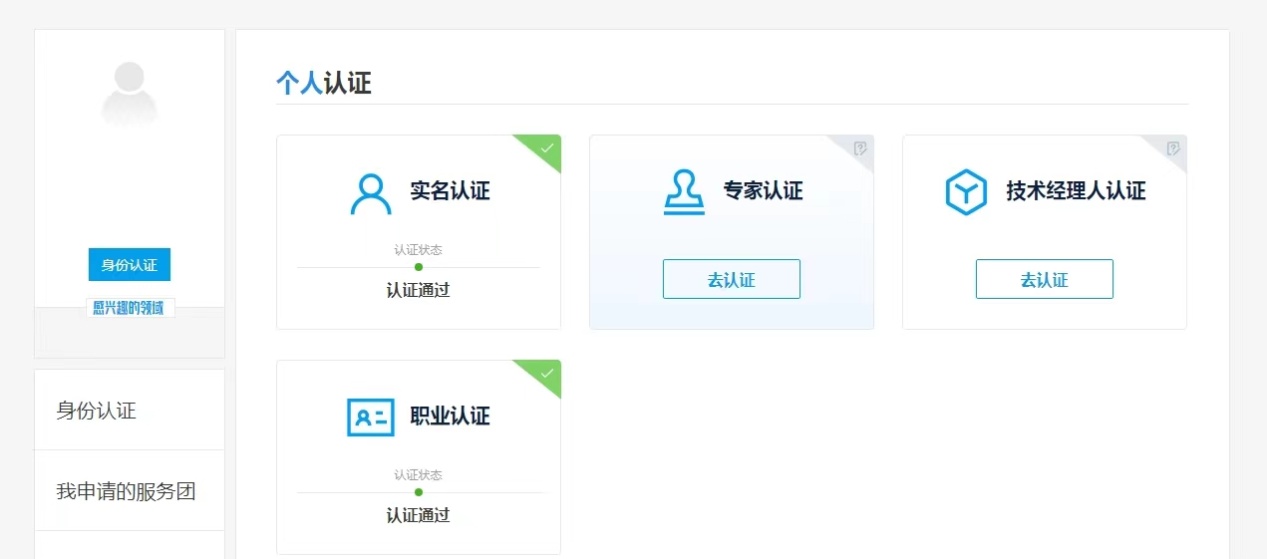 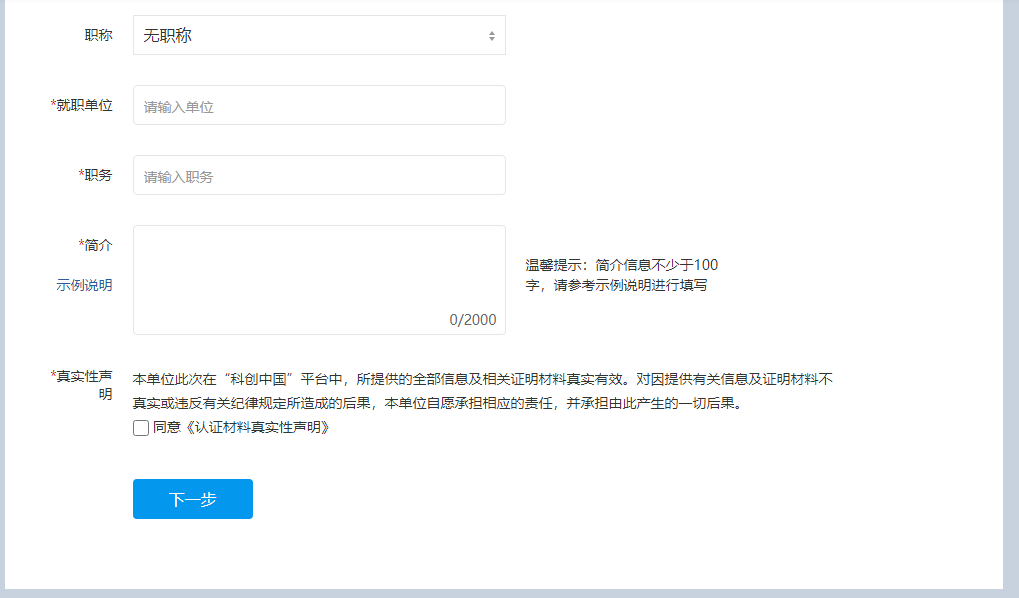 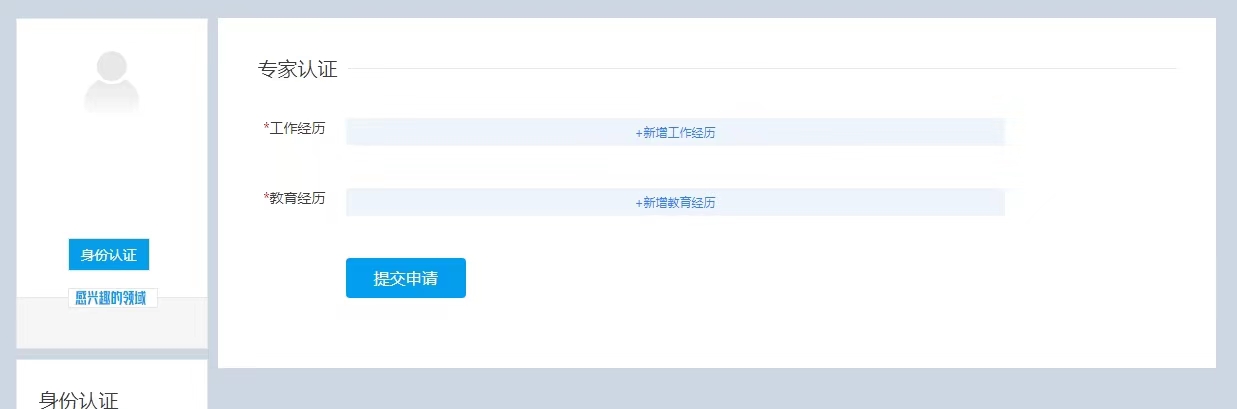 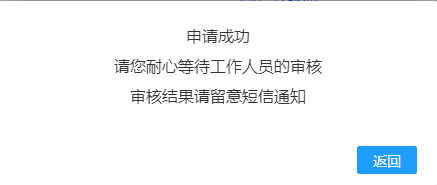 